Заключение №123на проект решения Думы Усольского муниципального районаИркутской области «О внесении изменений в решение Думы Усольскогомуниципального района Иркутской области от 23.11.2021г. №216«Об оплате труда председателя Контрольно-счетной палатыУсольского муниципального района Иркутской области»13.11.2023г.								рп.БелореченскийЗаключение подготовлено в соответствии с Федеральным законом от 07.02.2011г. №6-ФЗ «Об общих принципах организации и деятельности контрольно-счетных органов субъектов Российской Федерации, федеральных территорий и муниципальных образований», решением Думы Усольского муниципального района Иркутской области от 23.11.2021г. №213 «Об утверждении Положения о Контрольно-счетной палате Усольского муниципального района Иркутской области», на основании распоряжения председателя Контрольно-счетной палаты о проведении экспертно-аналитического мероприятия от 10.11.2023г. №82.Проект решения направлен Думой Усольского муниципального района Иркутской области для проведения экспертизы 10.11.2023 года. Цель экспертизы нормативного правового акта: определение соответствия проекта решения действующим нормативным правовым актам Российской Федерации, Иркутской области, Усольского муниципального района Иркутской области.Рассмотрев представленный проект решения, Контрольно-счетная палата отмечает следующее:В соответствии с частью 2 статьи 5 Закона Иркутской области от 05.07.2011г. №97-ОЗ «Об отдельных вопросах материального и социального обеспечения лиц, замещающих муниципальные должности в контрольно-счетных органах муниципальных образований Иркутской области» (далее – Закон ИО №97-ОЗ) размер оплаты труда лиц, замещающих муниципальные должности в контрольно-счетных органах муниципальных образований, не может быть ниже процентного соотношения (75%), установленного в приложении к Закону ИО №97-ОЗ, к размеру оплаты труда главы муниципального образования без учета выплат за работу со сведениями, составляющими государственную тайну.На основании решения Думы Усольского района от 22.02.2022г. №237 «Об утверждении Положения о материальном и социальном обеспечении председателя Контрольно-счетной палаты Усольского муниципального района Иркутской области» Дума Усольского района определяет размеры и условия оплаты труда председателя Контрольно-счетной палаты с соблюдением установленных законодательством требований.Решением Думы Усольского района от 23.11.2021г. №216 в редакции от 29.08.2023г. №60 председателю контрольно-счетного органа Усольского района установлена оплата труда в размере 75% оплаты труда мэра Усольского района без учета выплат за работу со сведениями, составляющими государственную тайну (должностной оклад председателя КСП вычисляется расчетным путем от оплаты труда мэра района без учета гостайны). Представленным проектом решения предлагается внести изменения в размер должностного оклада председателя Контрольно-счетной палаты Усольского района в расчете на месяц, утвержденный решением Думы от 23.11.2021г. №216 «Об оплате труда председателя Контрольно-счетной палаты Усольского муниципального района Иркутской области» (в редакции от 29.08.2023г. №60) заменив в подпункте 1 пункта 2 цифры «21 042» на цифры «22 201,03». Исходя из вышеизложенного, представленный проект решения Думы подготовлен в рамках действующего законодательства, Контрольно-счетная палата предлагает принять представленный проект решения на очередном заседании Думы Усольского района.ПредседательКСП Усольского района						И.В. Ковальчук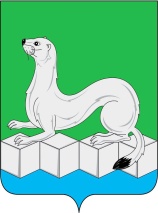 Контрольно-счетная палата Усольского муниципального районаИркутской области665479, Российская Федерация, Иркутская область, Усольский муниципальный район, Белореченское муниципальное образование, рп. Белореченский, здание 100тел./факс (839543) 3-60-86. Е-mail: kspus21@mail.ruОКПО 75182332, ОГРН 1213800025361, ИНН 3801154463, КПП 380101001